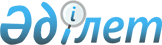 О внесении изменений и дополнений в решение районного маслихата (ХII сессия IV - созыв) от 25 декабря 2008 года N 1/12 "О бюджете района на 2009 год"
					
			Утративший силу
			
			
		
					Решение маслихата Качирского района Павлодарской области от 27 апреля 2009 года N 1/14. Зарегистрировано Управлением юстиции Качирского района Павлодарской области 8 мая 2009 года за N 12-8-69. Утратило силу - решением маслихата Качирского района Павлодарской области от 14 апреля 2010 года N 5/22      Сноска. Утратило силу решением маслихата Качирского района Павлодарской области от 14.04.2010 N 5/22.

      В соответствии с подпунктом 1 пункта 1 статьи 6 Закона Республики Казахстан "О местном государственном управлении и самоуправлении в Республике Казахстан", подпунктом 4) пункта 2 статьи 106 Бюджетного Кодекса Республики Казахстан от 4 декабря 2008 года, решением Павлодарского областного маслихата (XV сессия IV созыв) N 191/15 от 22 апреля 2009 года, районный маслихат РЕШИЛ:

      внести в решение районного маслихата (XII - сессии IV- созыв) от 25 декабря 2008 года N 1/12 "О бюджете района на 2009 год" (зарегистрированное в реестре государственной регистрации нормативных правовых актов за N 12-8-66, опубликованное в газете "Заря" от 9 января 2009 года N 2) следующие изменения и дополнения:



      пункт 1 указанного решения изложить в следующей редакции:

      1. Утвердить бюджет района на 2009 год согласно приложению 1 в следующих объемах:

      1) доходы - 2127239 тысяч тенге, в том числе по:

      налоговым поступлениям - 211401 тысяч тенге;

      неналоговым поступлениям - 1703 тысяч тенге;

      поступления от продажи основного капитала - 1199 тысяча тенге;

      поступлениям трансфертов - 1912936 тысяч тенге;

      2) затраты - 2135103 тысяч тенге;

      3) чистое бюджетное кредитование - равно нулю;

      4) сальдо по операциям с финансовыми активами - равно нулю;

      5) дефицит (профицит) бюджета - -7864 тысяч тенге;

      6)финансирование дефицита (использование профицита) бюджета - 7864 тысяч тенге.



      В пункте 6 указанного решения:

      цифры "214250" заменить цифрами "256995";

      цифры "403316" заменить цифрами "388316".

      Учесть, что бюджету района выделены целевые текущие трансферты в следующих размерах:

      6987 тысяч тенге - на ремонт инженерно-коммуникационной инфраструктуры и благоустройство населенных пунктов в рамках реализации стратегии региональной занятости и переподготовки кадров;

      23500 тысяч тенге - на капитальный, текущий ремонт объектов образования в рамках реализации стратегии региональной занятости и переподготовки кадров;

      19559 тысяч тенге – на ремонт и содержание автомобильных дорог районного значения, улиц городов и населенных пунктов в рамках реализации стратегии региональной занятости и переподготовки кадров;

      38923 тысяч тенге – на финансирование социальных проектов в поселках, аулах (селах), аульных (сельских) округах в рамках реализации стратегии региональной занятости и переподготовки кадров;

      7500 тысяч тенге - на расширение программы социальных рабочих мест и молодежной практики.



      Приложение 1, 2, 4 к указанному решению изложить в новой редакции согласно приложениям 1, 2, 3 к настоящему решению.



      2.Контроль за выполнением настоящего решения возложить на постоянную планово-бюджетную комиссию района.



      3. Настоящее решение вводится в действие с 1 января 2009 года.      Председатель XIV-очередной

      сессии районного маслихата                 Е. Шаров      Секретарь Качирского

      районного маслихата                        С. Баяндинов

Приложение 1         

к решению Качирского районного маслихата

XIV очередная сессия IV созыв)

от 27 апреля 2009 года N 1/14     РАЙОННЫЙ БЮДЖЕТ на 2009 год

(с внесенными изменениями и дополнениями)

Приложение 2         

к решению Качирского районного маслихата

XIV очередная сессия IV созыв)

от 27 апреля 2009 года N 1/14     Перечень бюджетных программ развития бюджета района

на 2009 год с разделением на бюджетные программы,

направленные на реализацию бюджетных инвестиционных

проектов (программ) и формирование или увеличение

уставного капитала юридических лиц

Приложение 3         

к решению Качирского районного маслихата

XIV очередная сессия IV созыв)

от 27 апреля 2009 года N 1/14     Перечень бюджетных программ, не подлежащих

секвестру в процессе исполнения местного бюджета

на 2009 год

Приложение 4         

к решению Качирского районного маслихата

XIV очередная сессия IV созыв)

от 27 апреля 2009 года N 1/14     Перечень бюджетных программ Теренкольского аульного

(сельского) поселкового бюджета на 2009 год Перечень бюджетных программ Песчанского аульного

(сельского) поселкового бюджета на 2009 год Перечень бюджетных программ Березовского аульного

(сельского) поселкового бюджета на 2009 год Перечень бюджетных программ Бобровского аульного

(сельского) поселкового бюджета на 2009 год Перечень бюджетных программ Ивановского аульного

(сельского) поселкового бюджета на 2009 год Перечень бюджетных программ Октябрьского аульного

(сельского) поселкового бюджета на 2009 год Перечень бюджетных программ Калиновского аульного

(сельского) поселкового бюджета на 2009 год Перечень бюджетных программ Федоровского аульного

(сельского) поселкового бюджета на 2009 год Перечень бюджетных программ Байконысского аульного

(сельского) поселкового бюджета на 2009 год Перечень бюджетных программ Коммунарского аульного

(сельского) поселкового бюджета на 2009 год Перечень бюджетных программ Берегового аульного

(сельского) поселкового бюджета на 2009 год Перечень бюджетных программ Верненского аульного

(сельского) поселкового бюджета на 2009 год Перечень бюджетных программ Жана-Курусского аульного

(сельского) поселкового бюджета на 2009 год Перечень бюджетных программ Воскресенского аульного

(сельского) поселкового бюджета на 2009 год
					© 2012. РГП на ПХВ «Институт законодательства и правовой информации Республики Казахстан» Министерства юстиции Республики Казахстан
				КатегорияКатегорияКатегорияКатегорияСумма

(тысяч

тенге)КлассКлассКлассСумма

(тысяч

тенге)ПодклассПодклассСумма

(тысяч

тенге)НаименованиеСумма

(тысяч

тенге)12345I. ДОХОДЫ:2 127 2391НАЛОГОВЫЕ ПОСТУПЛЕНИЯ211 40101Подоходный налог73 5832Индивидуальный подоходный налог73 58303Социальный налог94 5241Социальный налог94 52404Налоги на собственность39 1431Налоги на имущество22 5553Земельный налог3 4004Налог на транспортные средства7 8885Единый земельный налог5 30005Внутренние налоги на товары, работы и услуги3 0692Акцизы6173Поступления за использование

природных и других ресурсов6494Сборы за ведение

предпринимательской и

профессиональной деятельности1 80308Обязательные платежи, взимаемые за

совершение юридически значимых

действий и (или) выдачу документов

уполномоченными на то

государственными органами или

должностными лицами1 0821Государственная пошлина1 0822НЕНАЛОГОВЫЕ ПОСТУПЛЕНИЯ1 70301Доходы от государственной

собственности5035Доходы от аренды имущества,

находящегося в государственной

собственности50306Прочие неналоговые поступления1 2001Прочие неналоговые поступления1 2003ПОСТУПЛЕНИЯ ОТ ПРОДАЖИ ОСНОВНОГО

КАПИТАЛА1 19901Продажа государственного

имущества, закрепленного за

государственными учреждениями2181Продажа государственного

имущества, закрепленного за

государственными учреждениями21803Продажа земли и нематериальных

активов9811Продажа земли9812Продажа нематериальных активов4ПОСТУПЛЕНИЯ ТРАНСФЕРТОВ1 912 93602Трансферты из вышестоящих органов

государственного управления1 912 9362Трансферты из областного бюджета1 912 936Функциональная группаФункциональная группаФункциональная группаФункциональная группаФункциональная группаСумма

(тыс. тенге)Функциональная подгруппаФункциональная подгруппаФункциональная подгруппаФункциональная подгруппаСумма

(тыс. тенге)Администратор бюджетной программыАдминистратор бюджетной программыАдминистратор бюджетной программыСумма

(тыс. тенге)ПрограммаПрограммаСумма

(тыс. тенге)НаименованиеСумма

(тыс. тенге)123456II. Затраты21351031Государственные услуги общего

характера13333101Представительные,

исполнительные и другие

органы, выполняющие общие

функции государственного

управления117189112Аппарат маслихата района

(города областного значения)8321001Обеспечение деятельности

маслихата района (города

областного значения)8321122Аппарат акима района (города

областного значения)38383001Обеспечение деятельности акима

района (города областного

значения)38383123Аппарат акима района в городе,

города районного значения,

поселка, аула (села), аульного

(сельского) округа70485001Функционирование аппарата

акима района в городе, города

районного значения, поселка,

аула (села), аульного

(сельского) округа7048502Финансовая деятельность8713452Отдел финансов района (города

областного значения)8713001Обеспечение деятельности

Отдела финансов8561003Проведение оценки имущества в

целях налогообложения15205Планирование и статистическая

деятельность7429453Отдел экономики и бюджетного

планирования района (города

областного значения)7429001Обеспечение деятельности

Отдела экономики и бюджетного

планирования74292Оборона346401Военные нужды3464122Аппарат акима района (города

областного значения)3464005Мероприятия в рамках

исполнения всеобщей воинской

обязанности34644Образование122220601Дошкольное воспитание и

обучение54452123Аппарат акима района в городе,

города районного значения,

поселка, аула (села), аульного

(сельского) округа54452004Поддержка организаций

дошкольного воспитания и

обучения5445202Начальное, основное среднее и

общее среднее образование855785123Аппарат акима района в городе,

города районного значения,

поселка, аула (села), аульного

(сельского) округа4423005Организация бесплатного

подвоза учащихся до школы и

обратно в аульной (сельской)

местности4423464Отдел образования района

(города областного значения)851362003Общеобразовательное обучение834959006Дополнительное образование для

детей10171010Внедрение новых технологий

обучения в государственной

системе образования за счет

целевых трансфертов из

республиканского бюджета623204Техническое и

профессиональное, после-среднее

образование4532464Отдел образования района

(города областного значения)4532018Организация профессионального

обучения453209Прочие услуги в области

образования307437464Отдел образования района

(города областного значения)50442001Обеспечение деятельности

отдела образования7653005Приобретение и доставка

учебников, учебно-методических

комплексов для государственных

учреждений образования района

(города областного значения)8857007Проведение школьных олимпиад,

внешкольных мероприятий и

конкурсов районного

(городского) масштаба432011Капитальный, текущий ремонт

объектов образования в рамках

реализации стратегии

региональной занятости и

переподготовки кадров33500467Отдел строительства района

(города областного значения)256995037Строительство и реконструкция

объектов образования2569955Здравоохранение10909Прочие услуги в области

здравоохранения109123Аппарат акима района в городе,

города районного значения,

поселка, аула (села), аульного

(сельского) округа109002Организация в экстренных

случаях доставки тяжелобольных

людей до ближайшей организации

здравоохранения, оказывающей

врачебную помощь1096Социальная помощь и социальное

обеспечение10287402Социальная помощь91106123Аппарат акима района в городе,

города районного значения,

поселка, аула (села), аульного

(сельского) округа8380003Оказание социальной помощи

нуждающимся гражданам на дому8380451Отдел занятости и социальных

программ района (города

областного значения)82726002Программа занятости15017005Государственная адресная

социальная помощь22000006Жилищная помощь35007Социальная помощь отдельным

категориям нуждающихся граждан

по решениям местных

представительных органов29240010Материальное обеспечение

детей-инвалидов,

воспитывающихся и обучающихся

на дому397016Государственные пособия на

детей до 18 лет13000017Обеспечение нуждающихся

инвалидов обязательными

гигиеническими средствами и

предоставление услуг

специалистами жестового языка,

индивидуальными помощниками в

соответствии с индивидуальной

программой реабилитации

инвалида303709Прочие услуги в области

социальной помощи и

социального обеспечения11768451Отдел занятости и социальных

программ района (города

областного значения)11768001Обеспечение деятельности

отдела занятости и социальных

программ11053011Оплата услуг по зачислению,

выплате и доставке пособий и

других социальных выплат7157Жилищно-коммунальное хозяйство7090601Жилищное хозяйство14592123Аппарат акима района в городе,

города районного значения,

поселка, аула (села), аульного

(сельского) округа10000007Организация сохранения государственного жилищного

фонда города районного

значения, поселка, аула

(села), аульного (сельского)

округа10000458Отдел жилищно-коммунального

хозяйства, пассажирского

транспорта и автомобильных

дорог района (города

областного значения)4592004Обеспечение жильем отдельных

категорий граждан459202Коммунальное хозяйство28924458Отдел жилищно-коммунального

хозяйства, пассажирского

транспорта и автомобильных

дорог района (города

областного значения)13954012Функционирование системы

водоснабжения и водоотведения13954123Аппарат акима района в городе,

города районного значения,

поселка, аула (села), аульного

(сельского) округа14970015Ремонт

инженерно-коммуникационной

инфраструктуры и

благоустройство населенных

пунктов в рамках реализации

стратегии региональной

занятости и переподготовки

кадров1497003Благоустройство населенных

пунктов27390123Аппарат акима района в городе,

города районного значения,

поселка, аула (села), аульного

(сельского) округа22390008Освещение улиц населенных

пунктов8459009Обеспечение санитарии

населенных пунктов7578010Содержание мест захоронений и

погребение безродных353011Благоустройство и озеленение

населенных пунктов6000458Отдел жилищно-коммунального

хозяйства, пассажирского

транспорта и автомобильных

дорог района (города

областного значения)5000018Благоустройство и озеленение

населенных пунктов50008Культура, спорт, туризм и

информационное пространство7235401Деятельность в области

культуры39537123Аппарат акима района в городе,

города районного значения,

поселка, аула (села), аульного

(сельского) округа58006Поддержка культурно-досуговой

работы на местном уровне58455Отдел культуры и развития

языков района(города

областного значения)39479003Поддержка культурно-досуговой

работы3947902Спорт2603465Отдел физической культуры и

спорта района (города

областного значения)2603006Проведение спортивных

соревнований на районном

(города областного значения)

уровне1736007Подготовка и участие членов

сборных команд района (города

областного значения) по

различным видам спорта на

областных спортивных

соревнованиях86703Информационное пространство19475455Отдел культуры и развития

языков района(города

областного значения)14895006Функционирование районных

(городских) библиотек14345007Развитие государственного

языка и других языков народов

Казахстана550456Отдел внутренней политики

района (города областного

значения)4580002Проведение государственной

информационной политики через

средства массовой информации458009Прочие услуги по организации

культуры, спорта, туризма и

информационного пространства10739455Отдел культуры и развития

языков района(города

областного значения)4267001Обеспечение деятельности

отдела культуры и развития

языков4267456Отдел внутренней политики

района (города областного

значения)3832001Обеспечение деятельности

отдела внутренней политики3427003Реализация региональных

программ в сфере молодежной

политики405465Отдел физической культуры и

спорта района (города

областного значения)2640001Обеспечение деятельности

отдела физической культуры и

спорта264010Сельское, водное, лесное,

рыбное хозяйство, особо

охраняемые природные

территории, охрана окружающей

среды и животного мира,

земельные отношения46270301Сельское хозяйство14108453Отдел экономики и бюджетного

планирования района (города

областного значения)6238099Реализация мер социальной

поддержки специалистов

социальной сферы сельских

населенных пунктов за счет

целевого трансферта из

республиканского бюджета6238462Отдел сельского хозяйства

района (города областного

значения)7870001Обеспечение деятельности

отдела сельского хозяйства787002Водное хозяйство388316467Отдел строительства

района(города областного

значения)388316012Развитие системы водоснабжения38831606Земельные отношения4779463Отдел земельных отношений

района(города областного

значения)4779001Обеспечение деятельности

отдела земельных отношений477909Прочие услуги в области

сельского, водного,лесного,

рыбного хозяйства, охраны

окружающей среды и земельных

отношений 55500455Отдел культуры и развития

языков района(города

областного значения)55500008Финансирование социальных

проектов в поселках, аулах

(селах), аульных (сельских)

округах в рамках реализации

стратегии региональной

занятости и переподготовки

кадров5550011Промышленность, архитектурная,

градостроительная и

строительная деятельность711802Архитектурная,

градостроительная и

строительная деятельность7118467Отдел строительства

района(города областного

значения)4551001Обеспечение деятельности

отдела строительства4551468Отдел архитектуры и

градостроительства района

(города областного значения)2567001Обеспечение деятельности

отдела архитектуры и

градостроительства256712Транспорт и коммуникации4568301Автомобильный транспорт16518123Аппарат акима района в городе,

города районного значения,

поселка, аула (села), аульного

(сельского) округа4528013Обеспечение функционирования

автомобильных дорог в городах

районного значения, поселках,

аулах (селах), аульных

(сельских) округах4528458Отдел жилищно-коммунального

хозяйства, пассажирского

транспорта и автомобильных

дорог района (города

областного значения)11990023Обеспечение функционирования

автомобильных дорог1199009Прочие услуги в сфере

транспорта и коммуникаций29165458Отдел жилищно-коммунального

хозяйства, пассажирского

транспорта и автомобильных

дорог района (города

областного значения)29165008Ремонт и содержание

автомобильных дорог районного

значения, улиц городов и

населенных пунктов в рамках

реализации стратегии

региональной занятости и

переподготовки кадров27085024Организация внутри поселковых

(внутри городских) внутри

районных, общественных

пассажирских перевозок208013Прочие1434703Поддержка предпринимательской

деятельности и защита

конкуренции3452469Отдел предпринимательства

района (города областного

значения)3452001Обеспечение деятельности

отдела предпринимательства3189003Поддержка предпринимательской

деятельности26309Прочие10895452Отдел финансов района (города

областного значения)6826012Резерв местного

исполнительного органа района

(города областного значения)6826458Отдел жилищно-коммунального

хозяйства, пассажирского

транспорта и автомобильных

дорог района (города

областного значения)4069001Обеспечение деятельности

отдела жилищно-коммунального

хозяйства, пассажирского

транспорта и автомобильных

дорог406915Трансферты801Трансферты8452Отдел финансов района (города

областного значения)8006Возврат целевых трансфертов8III. Чистое бюджетное

кредитование0IV. Сальдо по операциям с

финансовыми активами0V. Дефицит (профицит) бюджета-7864VI. Финансирование дефицита

(использование профицита)

бюджета78648Используемые остатки бюджетных

средств786401Остатки бюджетных средств78641Свободные остатки бюджетных

средств7864Функциональная группаФункциональная группаФункциональная группаФункциональная группаФункциональная группаФункциональная подгруппаФункциональная подгруппаФункциональная подгруппаФункциональная подгруппаАдминистратор бюджетной программыАдминистратор бюджетной программыАдминистратор бюджетной программыПрограммаПрограммаНаименование12345Инвестиционные проекты4Образование09Прочие услуги в области образования467Отдел строительства района (города

областного значения)037Строительство и реконструкция объектов

образования10Сельское, водное, лесное, рыбное

хозяйство, особо охраняемые природные

территории, охрана окружающей среды и

животного мира, земельные отношения02Водное хозяйство467Отдел строительства района (города

областного значения)012Развитие системы водоснабженияФункциональная группаФункциональная группаФункциональная группаФункциональная группаФункциональная группаФункциональная подгруппаФункциональная подгруппаФункциональная подгруппаФункциональная подгруппаАдминистратор бюджетной программыАдминистратор бюджетной программыАдминистратор бюджетной программыПрограммаПрограммаНаименование123454Образование02Начальное, основное среднее и общее среднее образование464Отдел образования района (города областного значения)003Общеобразовательное обучение5Здравоохранение09Прочие услуги в области здравоохранения123Аппарат акима района в городе, города районного значения, поселка, аула (села), аульного (сельского) округа002Организация в экстренных случаях доставки тяжелобольных людей до ближайшей организации здравоохранения, оказывающей врачебную помощьФункциональная группаФункциональная группаФункциональная группаФункциональная группаФункциональная группаФункциональная подгруппаФункциональная подгруппаФункциональная подгруппаФункциональная подгруппаАдминистратор бюджетной программыАдминистратор бюджетной программыАдминистратор бюджетной программыПрограммаПрограммаНаименование123451Государственные услуги общего характера01Представительные, исполнительные и другие

органы, выполняющие общие функции

государственного управления123Аппарат акима района в городе, города

районного значения, поселка, аула (села),

аульного (сельского) округа001Функционирование аппарата акима района в

городе, города районного значения,

поселка, аула (села), аульного (сельского)

округа4Образование01Дошкольное воспитание и обучение123Аппарат акима района в городе, города

районного значения, поселка, аула (села),

аульного (сельского) округа004Поддержка организаций дошкольного

воспитания и обучения02Начальное, основное среднее и общее

среднее образование123Аппарат акима района в городе, города

районного значения, поселка, аула (села),

аульного (сельского) округа005Организация бесплатного подвоза учащихся

до школы и обратно в аульной (сельской)

местности6Социальная помощь и социальное обеспечение02Социальная помощь123Аппарат акима района в городе, города

районного значения, поселка, аула (села),

аульного (сельского) округа003Оказание социальной помощи нуждающимся

гражданам на дому7Жилищно-коммунальное хозяйство01Жилищное хозяйство123Аппарат акима района в городе, города

районного значения, поселка, аула (села),

аульного (сельского) округа007Организация сохранения государственного

жилищного фонда города районного значения,

поселка, аула (села), аульного (сельского)

округа02Коммунальное хозяйство123Аппарат акима района в городе, города

районного значения, поселка, аула (села),

аульного (сельского) округа015Ремонт инженерно-коммуникационной

инфраструктуры и благоустройство

населенных пунктов в рамках реализации

стратегии региональной занятости и

переподготовки кадров03Благоустройство населенных пунктов123Аппарат акима района в городе, города

районного значения, поселка, аула (села),

аульного (сельского) округа008Освещение улиц населенных пунктов009Обеспечение санитарии населенных пунктов010Содержание мест захоронений и погребение

безродных011Благоустройство и озеленение населенных

пунктов12Транспорт и коммуникации01Автомобильный транспорт123Аппарат акима района в городе, города

районного значения, поселка, аула (села),

аульного (сельского) округа013Обеспечение функционирования автомобильных

дорог в городах районного значения,

поселках, аулах (селах), аульных

(сельских) округахФункциональная группаФункциональная группаФункциональная группаФункциональная группаФункциональная группаФункциональная подгруппаФункциональная подгруппаФункциональная подгруппаФункциональная подгруппаАдминистратор бюджетной программыАдминистратор бюджетной программыАдминистратор бюджетной программыПрограммаПрограммаНаименование123451Государственные услуги общего характера01Представительные, исполнительные и другие

органы, выполняющие общие функции

государственного управления123Аппарат акима района в городе, города

районного значения, поселка, аула (села),

аульного (сельского) округа001Функционирование аппарата акима района в

городе, города районного значения,

поселка, аула (села), аульного (сельского)

округа4Образование01Дошкольное воспитание и обучение123Аппарат акима района в городе, города

районного значения, поселка, аула (села),

аульного (сельского) округа004Поддержка организаций дошкольного

воспитания и обучения02Начальное, основное среднее и общее

среднее образование123Аппарат акима района в городе, города

районного значения, поселка, аула (села),

аульного (сельского) округа005Организация бесплатного подвоза учащихся

до школы и обратно в аульной (сельской)

местности6Социальная помощь и социальное обеспечение02Социальная помощь123Аппарат акима района в городе, города

районного значения, поселка, аула (села),

аульного (сельского) округа003Оказание социальной помощи нуждающимся

гражданам на дому7Жилищно-коммунальное хозяйство02Коммунальное хозяйство123Аппарат акима района в городе, города

районного значения, поселка, аула (села),

аульного (сельского) округа015Ремонт инженерно-коммуникационной

инфраструктуры и благоустройство

населенных пунктов в рамках реализации

стратегии региональной занятости и

переподготовки кадров03Благоустройство населенных пунктов123Аппарат акима района в городе, города

районного значения, поселка, аула (села),

аульного (сельского) округа008Освещение улиц населенных пунктов009Обеспечение санитарии населенных пунктов8Культура, спорт, туризм и информационное

пространство01Деятельность в области культуры123Аппарат акима района в городе, города

районного значения, поселка, аула (села),

аульного (сельского) округа006Поддержка культурно-досуговой работы на

местном уровне12Транспорт и коммуникации01Автомобильный транспорт123Аппарат акима района в городе, города

районного значения, поселка, аула (села),

аульного (сельского) округа013Обеспечение функционирования автомобильных

дорог в городах районного значения,

поселках, аулах (селах), аульных

(сельских) округахФункциональная группаФункциональная группаФункциональная группаФункциональная группаФункциональная группаФункциональная подгруппаФункциональная подгруппаФункциональная подгруппаФункциональная подгруппаАдминистратор бюджетной программыАдминистратор бюджетной программыАдминистратор бюджетной программыПрограммаПрограммаНаименование123451Государственные услуги общего характера01Представительные, исполнительные и другие

органы, выполняющие общие функции

государственного управления123Аппарат акима района в городе, города

районного значения, поселка, аула (села),

аульного (сельского) округа001Функционирование аппарата акима района в

городе, города районного значения,

поселка, аула (села), аульного

(сельского) округа5Здравоохранение09Прочие услуги в области здравоохранения123Аппарат акима района в городе, города

районного значения, поселка, аула (села),

аульного (сельского) округа002Организация в экстренных случаях доставки

тяжелобольных людей до ближайшей

организации здравоохранения, оказывающей

врачебную помощь6Социальная помощь и социальное

обеспечение02Социальная помощь123Аппарат акима района в городе, города

районного значения, поселка, аула (села),

аульного (сельского) округа003Оказание социальной помощи нуждающимся

гражданам на дому7Жилищно-коммунальное хозяйство02Коммунальное хозяйство123Аппарат акима района в городе, города

районного значения, поселка, аула (села),

аульного (сельского) округа015Ремонт инженерно-коммуникационной

инфраструктуры и благоустройство

населенных пунктов в рамках реализации

стратегии региональной занятости и

переподготовки кадров03Благоустройство населенных пунктов123Аппарат акима района в городе, города

районного значения, поселка, аула (села),

аульного (сельского) округа008Освещение улиц населенных пунктов009Обеспечение санитарии населенных пунктов12Транспорт и коммуникации01Автомобильный транспорт123Аппарат акима района в городе, города

районного значения, поселка, аула (села),

аульного (сельского) округа013Обеспечение функционирования

автомобильных дорог в городах районного

значения, поселках, аулах (селах),

аульных (сельских) округахФункциональная группаФункциональная группаФункциональная группаФункциональная группаФункциональная группаФункциональная подгруппаФункциональная подгруппаФункциональная подгруппаФункциональная подгруппаАдминистратор бюджетной программыАдминистратор бюджетной программыАдминистратор бюджетной программыПрограммаПрограммаНаименование123451Государственные услуги общего характера01Представительные, исполнительные и другие

органы, выполняющие общие функции

государственного управления123Аппарат акима района в городе, города

районного значения, поселка, аула (села),

аульного (сельского) округа001Функционирование аппарата акима района в

городе, города районного значения,

поселка, аула (села), аульного

(сельского) округа6Социальная помощь и социальное

обеспечение02Социальная помощь123Аппарат акима района в городе, города

районного значения, поселка, аула (села),

аульного (сельского) округа003Оказание социальной помощи нуждающимся

гражданам на дому7Жилищно-коммунальное хозяйство02Коммунальное хозяйство123Аппарат акима района в городе, города

районного значения, поселка, аула (села),

аульного (сельского) округа015Ремонт инженерно-коммуникационной

инфраструктуры и благоустройство

населенных пунктов в рамках реализации

стратегии региональной занятости и

переподготовки кадров03Благоустройство населенных пунктов123Аппарат акима района в городе, города

районного значения, поселка, аула (села),

аульного (сельского) округа008Освещение улиц населенных пунктов009Обеспечение санитарии населенных пунктов12Транспорт и коммуникации01Автомобильный транспорт123Аппарат акима района в городе, города

районного значения, поселка, аула (села),

аульного (сельского) округа013Обеспечение функционирования

автомобильных дорог в городах районного

значения, поселках, аулах (селах),

аульных (сельских) округахФункциональная группаФункциональная группаФункциональная группаФункциональная группаФункциональная группаФункциональная подгруппаФункциональная подгруппаФункциональная подгруппаФункциональная подгруппаАдминистратор бюджетной программыАдминистратор бюджетной программыАдминистратор бюджетной программыПрограммаПрограммаНаименование123451Государственные услуги общего характера01Представительные, исполнительные и другие

органы, выполняющие общие функции

государственного управления123Аппарат акима района в городе, города

районного значения, поселка, аула (села),

аульного (сельского) округа001Функционирование аппарата акима района в

городе, города районного значения,

поселка, аула (села), аульного

(сельского) округа4Образование02Начальное, основное среднее и общее

среднее образование123Аппарат акима района в городе, города

районного значения, поселка, аула (села),

аульного (сельского) округа005Организация бесплатного подвоза учащихся

до школы и обратно в аульной (сельской)

местности7Жилищно-коммунальное хозяйство02Коммунальное хозяйство123Аппарат акима района в городе, города

районного значения, поселка, аула (села),

аульного (сельского) округа015Ремонт инженерно-коммуникационной

инфраструктуры и благоустройство

населенных пунктов в рамках реализации

стратегии региональной занятости и

переподготовки кадров03Благоустройство населенных пунктов123Аппарат акима района в городе, города

районного значения, поселка, аула (села),

аульного (сельского) округа008Освещение улиц населенных пунктов009Обеспечение санитарии населенных пунктов12Транспорт и коммуникации01Автомобильный транспорт123Аппарат акима района в городе, города

районного значения, поселка, аула (села),

аульного (сельского) округа013Обеспечение функционирования

автомобильных дорог в городах районного

значения, поселках, аулах (селах),

аульных (сельских) округахФункциональная группаФункциональная группаФункциональная группаФункциональная группаФункциональная группаФункциональная подгруппаФункциональная подгруппаФункциональная подгруппаФункциональная подгруппаАдминистратор бюджетной программыАдминистратор бюджетной программыАдминистратор бюджетной программыПрограммаПрограммаНаименование123451Государственные услуги общего характера01Представительные, исполнительные и другие

органы, выполняющие общие функции

государственного управления123Аппарат акима района в городе, города

районного значения, поселка, аула (села),

аульного (сельского) округа001Функционирование аппарата акима района в

городе, города районного значения,

поселка, аула (села), аульного

(сельского) округа4Образование02Начальное, основное среднее и общее

среднее образование123Аппарат акима района в городе, города

районного значения, поселка, аула (села),

аульного (сельского) округа005Организация бесплатного подвоза учащихся

до школы и обратно в аульной (сельской)

местности6Социальная помощь и социальное

обеспечение02Социальная помощь123Аппарат акима района в городе, города

районного значения, поселка, аула (села),

аульного (сельского) округа003Оказание социальной помощи нуждающимся

гражданам на дому7Жилищно-коммунальное хозяйство02Коммунальное хозяйство123Аппарат акима района в городе, города

районного значения, поселка, аула (села),

аульного (сельского) округа015Ремонт инженерно-коммуникационной

инфраструктуры и благоустройство

населенных пунктов в рамках реализации

стратегии региональной занятости и

переподготовки кадров03Благоустройство населенных пунктов123Аппарат акима района в городе, города

районного значения, поселка, аула (села),

аульного (сельского) округа008Освещение улиц населенных пунктов009Обеспечение санитарии населенных пунктов12Транспорт и коммуникации01Автомобильный транспорт123Аппарат акима района в городе, города

районного значения, поселка, аула (села),

аульного (сельского) округа013Обеспечение функционирования

автомобильных дорог в городах районного

значения, поселках, аулах (селах),

аульных (сельских) округахФункциональная группаФункциональная группаФункциональная группаФункциональная группаФункциональная группаФункциональная подгруппаФункциональная подгруппаФункциональная подгруппаФункциональная подгруппаАдминистратор бюджетной программыАдминистратор бюджетной программыАдминистратор бюджетной программыПрограммаПрограммаНаименование123451Государственные услуги общего характера01Представительные, исполнительные и другие

органы, выполняющие общие функции

государственного управления123Аппарат акима района в городе, города

районного значения, поселка, аула

(села),аульного (сельского) округа001Функционирование аппарата акима района в

городе, города районного значения,

поселка, аула (села), аульного

(сельского) округа4Образование02Начальное, основное среднее и общее

среднее образование123Аппарат акима района в городе, города

районного значения, поселка, аула (села),

аульного (сельского) округа005Организация бесплатного подвоза учащихся

до школы и обратно в аульной (сельской)

местности7Жилищно-коммунальное хозяйство02Коммунальное хозяйство123Аппарат акима района в городе, города

районного значения, поселка, аула (села),

аульного (сельского) округа015Ремонт инженерно-коммуникационной

инфраструктуры и благоустройство

населенных пунктов в рамках реализации

стратегии региональной занятости и

переподготовки кадров03Благоустройство населенных пунктов123Аппарат акима района в городе, города

районного значения, поселка, аула (села),

аульного (сельского) округа008Освещение улиц населенных пунктов009Обеспечение санитарии населенных пунктов12Транспорт и коммуникации01Автомобильный транспорт123Аппарат акима района в городе, города

районного значения, поселка, аула (села),

аульного (сельского) округа013Обеспечение функционирования

автомобильных дорог в городах районного

значения, поселках, аулах (селах),

аульных (сельских) округахФункциональная группаФункциональная группаФункциональная группаФункциональная группаФункциональная группаФункциональная подгруппаФункциональная подгруппаФункциональная подгруппаФункциональная подгруппаАдминистратор бюджетной программыАдминистратор бюджетной программыАдминистратор бюджетной программыПрограммаПрограммаНаименование123451Государственные услуги общего характера01Представительные, исполнительные и другие

органы, выполняющие общие функции

государственного управления123Аппарат акима района в городе, города

районного значения, поселка, аула (села),

аульного (сельского) округа001Функционирование аппарата акима района в

городе, города районного значения,

поселка, аула (села), аульного (сельского)

округа4Образование02Начальное, основное среднее и общее

среднее образование123Аппарат акима района в городе, города

районного значения, поселка, аула (села),

аульного (сельского) округа005Организация бесплатного подвоза учащихся

до школы и обратно в аульной (сельской)

местности6Социальная помощь и социальное обеспечение02Социальная помощь123Аппарат акима района в городе, города

районного значения, поселка, аула (села),

аульного (сельского) округа003Оказание социальной помощи нуждающимся

гражданам на домуЖилищно-коммунальное хозяйство02Коммунальное хозяйство123Аппарат акима района в городе, города

районного значения, поселка, аула (села),

аульного (сельского) округа015Ремонт инженерно-коммуникационной

инфраструктуры и благоустройство

населенных пунктов в рамках реализации

стратегии региональной занятости и

переподготовки кадров03Благоустройство населенных пунктов123Аппарат акима района в городе, города

районного значения, поселка, аула (села),

аульного (сельского) округа008Освещение улиц населенных пунктов009Обеспечение санитарии населенных пунктов12Транспорт и коммуникации01Автомобильный транспорт123Аппарат акима района в городе, города

районного значения, поселка, аула (села),

аульного (сельского) округа013Обеспечение функционирования автомобильных

дорог в городах районного значения,

поселках, аулах (селах), аульных

(сельских) округахФункциональная группаФункциональная группаФункциональная группаФункциональная группаФункциональная группаФункциональная подгруппаФункциональная подгруппаФункциональная подгруппаФункциональная подгруппаАдминистратор бюджетной программыАдминистратор бюджетной программыАдминистратор бюджетной программыПрограммаПрограммаНаименование123451Государственные услуги общего характера01Представительные, исполнительные и другие

органы, выполняющие общие функции

государственного управления123Аппарат акима района в городе, города

районного значения, поселка, аула (села),

аульного (сельского) округа001Функционирование аппарата акима района в

городе, города районного значения,

поселка, аула (села), аульного

(сельского) округа6Социальная помощь и социальное

обеспечение02Социальная помощь123Аппарат акима района в городе, города

районного значения, поселка, аула (села),

аульного (сельского) округа003Оказание социальной помощи нуждающимся

гражданам на дому7Жилищно-коммунальное хозяйство02Коммунальное хозяйство123Аппарат акима района в городе, города

районного значения, поселка, аула (села),

аульного (сельского) округа015Ремонт инженерно-коммуникационной

инфраструктуры и благоустройство

населенных пунктов в рамках реализации

стратегии региональной занятости и

переподготовки кадров03Благоустройство населенных пунктов123Аппарат акима района в городе, города

районного значения, поселка, аула (села),

аульного (сельского) округа008Освещение улиц населенных пунктов009Обеспечение санитарии населенных пунктов8Культура, спорт, туризм и информационное

пространство01Деятельность в области культуры123Аппарат акима района в городе, города

районного значения, поселка, аула (села),

аульного (сельского) округа006Поддержка культурно-досуговой работы на

местном уровне12Транспорт и коммуникации01Автомобильный транспорт123Аппарат акима района в городе, города

районного значения, поселка, аула (села),

аульного (сельского) округа013Обеспечение функционирования

автомобильных дорог в городах районного

значения, поселках, аулах (селах),

аульных (сельских) округахФункциональная группаФункциональная группаФункциональная группаФункциональная группаФункциональная группаФункциональная подгруппаФункциональная подгруппаФункциональная подгруппаФункциональная подгруппаАдминистратор бюджетной программыАдминистратор бюджетной программыАдминистратор бюджетной программыПрограммаПрограммаНаименование123451Государственные услуги общего характера01Представительные, исполнительные и другие

органы, выполняющие общие функции

государственного управления123Аппарат акима района в городе, города

районного значения, поселка, аула (села),

аульного (сельского) округа001Функционирование аппарата акима района в

городе, города районного значения,

поселка, аула (села), аульного

(сельского) округа6Социальная помощь и социальное

обеспечение02Социальная помощь123Аппарат акима района в городе, города

районного значения, поселка, аула (села),

аульного (сельского) округа003Оказание социальной помощи нуждающимся

гражданам на дому7Жилищно-коммунальное хозяйство02Коммунальное хозяйство123Аппарат акима района в городе, города

районного значения, поселка, аула (села),

аульного (сельского) округа015Ремонт инженерно-коммуникационной

инфраструктуры и благоустройство

населенных пунктов в рамках реализации

стратегии региональной занятости и

переподготовки кадров03Благоустройство населенных пунктов123Аппарат акима района в городе, города

районного значения, поселка, аула (села),

аульного (сельского) округа008Освещение улиц населенных пунктов009Обеспечение санитарии населенных пунктов12Транспорт и коммуникации01Автомобильный транспорт123Аппарат акима района в городе, города

районного значения, поселка, аула (села),

аульного (сельского) округа013Обеспечение функционирования

автомобильных дорог в городах районного

значения, поселках, аулах (селах),

аульных (сельских) округахФункциональная группаФункциональная группаФункциональная группаФункциональная группаФункциональная группаФункциональная подгруппаФункциональная подгруппаФункциональная подгруппаФункциональная подгруппаАдминистратор бюджетной программыАдминистратор бюджетной программыАдминистратор бюджетной программыПрограммаПрограммаНаименование123451Государственные услуги общего характера01Представительные, исполнительные и другие

органы, выполняющие общие функции

государственного управления123Аппарат акима района в городе, города

районного значения, поселка, аула (села),

аульного (сельского) округа001Функционирование аппарата акима района в

городе, города районного значения,

поселка, аула (села), аульного (сельского)

округа4Образование02Начальное, основное среднее и общее

среднее образование123Аппарат акима района в городе, города

районного значения, поселка, аула (села),

аульного (сельского) округа005Организация бесплатного подвоза учащихся

до школы и обратно в аульной (сельской)

местности6Социальная помощь и социальное обеспечение02Социальная помощь123Аппарат акима района в городе, города

районного значения, поселка, аула (села),

аульного (сельского) округа003Оказание социальной помощи нуждающимся

гражданам на дому7Жилищно-коммунальное хозяйство02Коммунальное хозяйство123Аппарат акима района в городе, города

районного значения, поселка, аула (села),

аульного (сельского) округа015Ремонт инженерно-коммуникационной

инфраструктуры и благоустройство

населенных пунктов в рамках реализации

стратегии региональной занятости и

переподготовки кадров03Благоустройство населенных пунктов123Аппарат акима района в городе, города

районного значения, поселка, аула (села),

аульного (сельского) округа008Освещение улиц населенных пунктов009Обеспечение санитарии населенных пунктов12Транспорт и коммуникации01Автомобильный транспорт123Аппарат акима района в городе, города

районного значения, поселка, аула (села),

аульного (сельского) округа013Обеспечение функционирования автомобильных

дорог в городах районного значения,

поселках, аулах (селах), аульных

(сельских) округахФункциональная группаФункциональная группаФункциональная группаФункциональная группаФункциональная группаФункциональная подгруппаФункциональная подгруппаФункциональная подгруппаФункциональная подгруппаАдминистратор бюджетной программыАдминистратор бюджетной программыАдминистратор бюджетной программыПрограммаПрограммаНаименование123451Государственные услуги общего характера01Представительные, исполнительные и другие

органы, выполняющие общие функции

государственного управления123Аппарат акима района в городе, города

районного значения, поселка, аула (села),

аульного (сельского) округа001Функционирование аппарата акима района в

городе, города районного значения,

поселка, аула (села), аульного (сельского)

округа4Образование02Начальное, основное среднее и общее

среднее образование123Аппарат акима района в городе, города

районного значения, поселка, аула (села),

аульного (сельского) округа005Организация бесплатного подвоза учащихся

до школы и обратно в аульной (сельской)

местности6Социальная помощь и социальное обеспечение02Социальная помощь123Аппарат акима района в городе, города

районного значения, поселка, аула (села),

аульного (сельского) округа003Оказание социальной помощи нуждающимся

гражданам на дому7Жилищно-коммунальное хозяйство02Коммунальное хозяйство123Аппарат акима района в городе, города

районного значения, поселка, аула (села),

аульного (сельского) округа015Ремонт инженерно-коммуникационной

инфраструктуры и благоустройство

населенных пунктов в рамках реализации

стратегии региональной занятости и

переподготовки кадров03Благоустройство населенных пунктов123Аппарат акима района в городе, города

районного значения, поселка, аула (села),

аульного (сельского) округа008Освещение улиц населенных пунктов009Обеспечение санитарии населенных пунктов12Транспорт и коммуникации01Автомобильный транспорт123Аппарат акима района в городе, города

районного значения, поселка, аула (села),

аульного (сельского) округа013Обеспечение функционирования автомобильных

дорог в городах районного значения,

поселках, аулах (селах), аульных

(сельских) округахФункциональная группаФункциональная группаФункциональная группаФункциональная группаФункциональная группаФункциональная подгруппаФункциональная подгруппаФункциональная подгруппаФункциональная подгруппаАдминистратор бюджетной программыАдминистратор бюджетной программыАдминистратор бюджетной программыПрограммаПрограммаНаименование123451Государственные услуги общего характера01Представительные, исполнительные и другие

органы, выполняющие общие функции

государственного управления123Аппарат акима района в городе, города

районного значения, поселка, аула (села),

аульного (сельского) округа001Функционирование аппарата акима района в

городе, города районного значения,

поселка, аула (села), аульного (сельского)

округа6Социальная помощь и социальное обеспечение02Социальная помощь123Аппарат акима района в городе, города

районного значения, поселка, аула (села),

аульного (сельского) округа003Оказание социальной помощи нуждающимся

гражданам на дому7Жилищно-коммунальное хозяйство02Коммунальное хозяйство123Аппарат акима района в городе, города

районного значения, поселка, аула (села),

аульного (сельского) округа015Ремонт инженерно-коммуникационной

инфраструктуры и благоустройство

населенных пунктов в рамках реализации

стратегии региональной занятости и

переподготовки кадров03Благоустройство населенных пунктов123Аппарат акима района в городе, города

районного значения, поселка, аула (села),

аульного (сельского) округа008Освещение улиц населенных пунктов009Обеспечение санитарии населенных пунктов12Транспорт и коммуникации01Автомобильный транспорт123Аппарат акима района в городе,

городарайонного значения, поселка, аула

(села), аульного (сельского) округа013Обеспечение функционирования автомобильных

дорог в городах районного значения,

поселках, аулах (селах), аульных

(сельских) округахФункциональная группаФункциональная группаФункциональная группаФункциональная группаФункциональная группаФункциональная подгруппаФункциональная подгруппаФункциональная подгруппаФункциональная подгруппаАдминистратор бюджетной программыАдминистратор бюджетной программыАдминистратор бюджетной программыПрограммаПрограммаНаименование123451Государственные услуги общего характера01Представительные, исполнительные и другие

органы, выполняющие общие функции

государственного управления123Аппарат акима района в городе, города

районного значения, поселка, аула (села),

аульного (сельского) округа001Функционирование аппарата акима района в

городе, города районного значения,

поселка, аула (села), аульного (сельского)

округа7Жилищно-коммунальное хозяйство02Коммунальное хозяйство123Аппарат акима района в городе, города

районного значения, поселка, аула (села),

аульного (сельского) округа015Ремонт инженерно-коммуникационной

инфраструктуры и благоустройство

населенных пунктов в рамках реализации

стратегии региональной занятости и

переподготовки кадров03Благоустройство населенных пунктов123Аппарат акима района в городе, города

районного значения, поселка, аула (села),

аульного (сельского) округа008Освещение улиц населенных пунктов009Обеспечение санитарии населенных пунктов12Транспорт и коммуникации01Автомобильный транспорт123Аппарат акима района в городе, города

районного значения, поселка, аула (села),

аульного (сельского) округа013Обеспечение функционирования автомобильных

дорог в городах районного значения,

поселках, аулах (селах), аульных

(сельских) округах